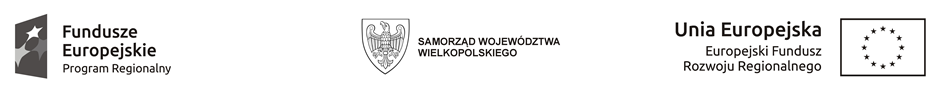 Września 16.04.2020 r.NI.272.7.2019Dotyczy: postępowania przetargowego, którego przedmiotem zamówienia jest dostawa wyposażenia dla pracowni w budynku Centrum Badań i Rozwoju Nowoczesnych Technologii w Grzymysławicach (CBiRNT) do celów dydaktyczno-szkoleniowych – urządzenie do badań wytrzymałościowych z komponentamiZamawiający na podst. art. 38 ust. 1 ustawy z dnia 29 stycznia 2004r. Prawo zamówień publicznych (Dz. U. z 2019 r. poz. 1843 z późn. zm.) udziela odpowiedzi na zadane pytania:Pytanie 1Wymiary korpusu maszyny, punkt 3: Czy Zamawiający wyrazi zgodę na ofertę maszyny wytrzymałościowej z wymiarami korpusu maszyny W653 × D520 × H1603?Odpowiedź: Zamawiający nie wyraża zgody na wymiary korpusu maszyny podanych powyżej ze względu na niezgodność z opisem przedmiotu zamówienia. „Zamawiający dopuszcza tolerancję w zakresie +-15% stałych, konkretnie wskazanych parametrów, które nie zawierają określeń typu: minimum, maksimum, nie więcej niż, nie mniej niż, maksymalnie, minimalnie, od do."Pytanie 2Prędkość próby, punkt 4: Czy Zamawiający wyrazi zgodę na ofertę maszyny wytrzymałościowej z prędkością próby od 0.001 to 1000 mm/min, i z maksymalną prędkością powrotu 1500 mm/min? Odpowiedź:Zamawiający wyraża zgodę na zaproponowany parametr prędkości próby od 0.001 do 1000 mm/min. Zamawiający nie dookreślił szczegółowych cech parametru „maksymalną prędkością powrotu" w związku z powyższym występuje dowolność w zakresie jego zaoferowanych wartości.Pytanie 3W opisie przedmiotu zamówienia w części pierwszej w sekcji "Komputer do analizy wyników maszyny wytrzymałościowej"  znajduje się zapis "Zasilanie: akumulator, zasilacz".Czy zamawiający ma na myśli komputer przenośny typu laptop wyposażony w zasilacz sieciowy oraz wbudowaną baterię? Czy komputer stacjonarny wyposażony w dodatkowy zewnętrzny zasilacz awaryjny typu UPS wyposażony w akumulator?Odpowiedź:Zamawiający doprecyzowuje w punkcie „Komputer do analizy wyników maszyny wytrzymałościowej" jako komputer przenośny.Pytanie 4W opisie przedmiotu zamówienia w części pierwszej w sekcji "Komputer do analizy wyników maszyny wytrzymałościowej"  znajduje się zapis "Procesor: wydajność minimum 4526 pkt wg testu PassMark CPU Mark (źródło: https://www.passmark.com/index.html)".Ponieważ wyniki punktacji CPU Benchmark dla testu passnark (https://www.cpubenchmark.net/ podstrona https://www.passmark.com/index.html) są wartościami średnimi wyliczanymi codziennie na podstawie jednostkowych pomiarów, przesłanych przez społeczność wykorzystującą oprogramowanie PassMark do oceny wydajności obliczeniowej procesorów. Każdego dnia wyniki średnie poszczególnych jednostek są inne (większa próba statystyczna), a firma PassMark obliczająca i publikująca wspomniane średnie wyniki na stronie https://www.cpubenchmark.net/ nie przechowuje i nie udostępnia danych archiwalnych.Oficjalne stanowisko PassMark w tej sprawie:"We do not keep archives of the chart. The charts are updated automatically every night via scripts and the old charts are replaced. We don't (or at least very rarely) benchmark CPUs ourselves for the CPU charts. Nearly all data in the charts comes from user submissions from our PerformanceTest software. The results are an average of all submissions. As such the more samples we get the more accurate the results become, whereas CPUs with only a few samples have less accurate results. [...]"Zwracamy się z prośbą do zamawiającego o opublikowanie wydruku strony https://www.cpubenchmark.net/ z dnia przygotowania dokumentu zawierającego informacje których użył jako wartości odniesienia dla określenia wydajności obliczeniowej procesora. Brak tej informacji uniemożliwia złożenie rzetelnej oferty.Lub zaakceptowanie wyniku z dowolnego dnia trwania postępowania, który zostanie przedstawiony w celu wykazania wydajności obliczeniowej oferowanego procesora.Odpowiedź: Zamawiający oczekuje dostarczenia procesora spełniającego parametry „wydajność minimum 4526 pkt wg testu PassMark CPU Mark (źródło: https://www.passmark.com/index.html)" na dzień sporządzenia oferty. Dowodem na spełnienie warunków OPZ w tym parametrze jest wydruk potwierdzający „wydajność minimum 4526 pkt wg testu PassMark CPU Mark (źródło: https://www.passmark.com/index.html)" stanowiący załącznik do złącznika 1a. do formularza ofertowego.Pytanie 5W opisie przedmiotu zamówienia w części pierwszej w sekcji "Komunikacja: technologia Bluetooth, 2 porty USB 2.0,".Czy zamawiający zaakceptuje komputer wyposażony w porty USB nowszego typu niż USB 2.0. ? Przy założeniu że przynajmniej dwa porty nowszego typu będą elektrycznie i mechanicznie zgodne wstecz z portem USB 2.0.Odpowiedź:Zamawiający wyraża zgodę na zaproponowanie parametrów lepszych zgodnie z zapisem „Zamawiający wymaga sprzętu o równoważnych lub lepszych parametrach". Pod warunkiem, że w  żaden sposób nie ogranicza to funkcjonalności zakupywanego sprzętu.